Bus Roster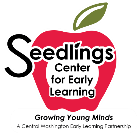 Site:Room #:Month/Year:Driver:Driver:Bus #:Transportation Assistant:Transportation Assistant:Transportation Assistant:Child’s Name & Address Child’s Name & Address 12334556667889 9 10101011121213131414141515161616171818181818191919202020212121222324252627282930311John SmithAM123 S. 11th Ave Yakima WA 98903123 S. 11th Ave Yakima WA 98903PM2AMPM3AMPM4AMPM5AMPM6AMPM7AMPM8AMPM9AMPM10AMPM11AMPM12AMPM13AMPM14AMPM15AMPMA: Absent          Blacked Out: Self Transport	When child is picked up 	When child is dropped offGo: When Go sign is up